ПРОЕКТ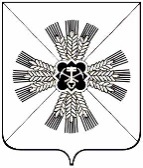 РОССИЙСКАЯ ФЕДЕРАЦИЯКЕМЕРОВСКАЯ ОБЛАСТЬ - КУЗБАССПРОМЫШЛЕННОВСКИЙ МУНИЦИПАЛЬНЫЙ ОКРУГСОВЕТ НАРОДНЫХ ДЕПУТАТОВПРОМЫШЛЕННОВСКОГО МУНИЦИПАЛЬНОГО ОКРУГА1-й созыв, __-е заседаниеРЕШЕНИЕот ________ № _____пгт. ПромышленнаяО внесении изменений и дополнений в решение Совета народных депутатов Промышленновского муниципального округа от 23.12.2021 № 361 «Об утверждении Положения «О пенсиях за выслугу лет лицам, замещающим муниципальные должности Промышленновского муниципального округа, и должности муниципальной службы Промышленновского муниципального округа»В соответствии с Федеральным законом от 06.10.2003  № 131 - ФЗ «Об общих принципах организации местного самоуправления в Российской Федерации», на основании Устава муниципального образования Промышленновский муниципальный округ Кемеровской области – Кузбасса, Совет народных депутатов Промышленновского муниципального округаРЕШИЛ:1. Внести в решение Совета народных депутатов Промышленновского муниципального округа от 23.12.2021 № 361 «Об утверждении Положения «О пенсиях за выслугу лет лицам, замещающим муниципальные должности Промышленновского муниципального округа, и должности муниципальной службы Промышленновского муниципального округа» (далее – Положение), следующие изменения и дополнения:1.1. В части 6.1. слова «отдела учета и отчетности администрации Промышленновского муниципального округа» заменить словами «комиссия по установлению стажа муниципальной службы и пенсии за выслугу лет на муниципальной службе».1.2. Часть 6.1. дополнить предложением следующего содержания:«Состав комиссии и положение о ней утверждается распоряжением администрации Промышленновского муниципального округа.».1.3. Часть 8.2. дополнить пунктом 8.2.7. следующего содержания:« 8.2.7. Согласие на обработку персональных данных.».1.4.В части 9.1. слова «уполномоченным органом» заменить словами «отделом учета и отчетности администрации Промышленновского муниципального округа».1.5. В приложении № 4 к Положению слова «Начальник отдела учета и отчетности администрации Промышленновского муниципального округа» заменить словом «Руководитель».1.6. В приложении № 5 к Положению слова «Начальник отдела учета и отчетности администрации Промышленновского муниципального округа» заменить словами «Председатель комиссии по установлению стажа муниципальной службы и пенсии за выслугу лет на муниципальной службе».2. Настоящее решение разместить на официальном сайте администрации Промышленновского муниципального округа в сети Интернет.3. Контроль за исполнением настоящего решения возложить на  комитет по местному самоуправлению, правоохранительной деятельности и депутатской этике (Г.В. Кузьмина).4. Настоящее решение вступает в силу со дня подписания.ПредседательСовета народных депутатов Промышленновского муниципального округа  Е.А. ВащенкоГлаваПромышленновского муниципального округаС.А. Федарюк